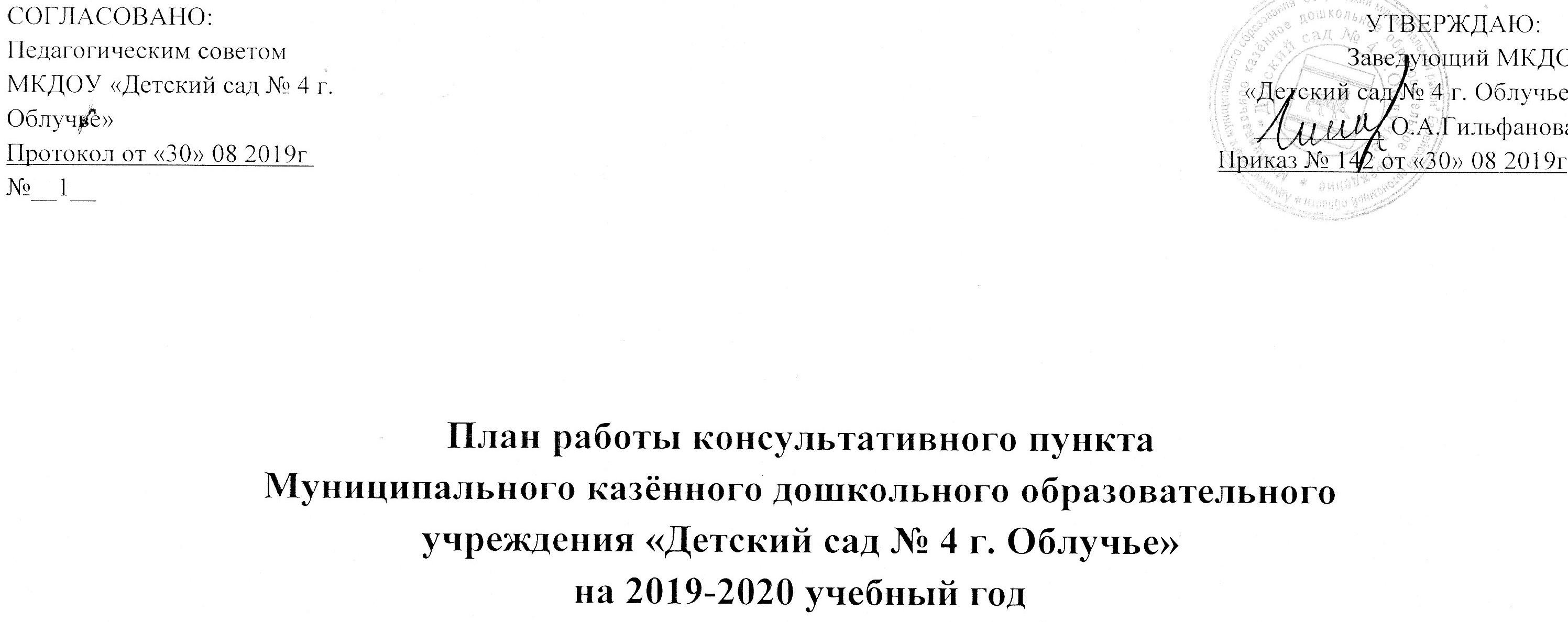 Основные цели и задачи консультационно-методического пункта. Цель консультационно-методического пункта: предоставление муниципальной услуги по оказанию консультативной и методической помощи семьям,  воспитывающим детей дошкольного возраста на дому, по вопросам воспитания, обучения и развития детей.  Задачи консультационно-методического пункта: 1. Оказание консультативной помощи родителям (законным представителям), воспитывающим детей дошкольного возраста на дому, по различным вопросам воспитания, обучения и развития ребенка от рождения до 7 лет;  2. Психолого-педагогическое просвещение родителей с учетом индивидуальных особенностей, возможностей и потребностей семей; 3. Своевременное выявление детей раннего и дошкольного возраста с ограниченными возможностями здоровья с целью оказания им коррекционной помощи и психолого-педагогической поддержки их семьям; 4. Адаптация, социализация и интеграция детей с нарушениями развития (риском нарушения); 5. Содействие в социализации детей дошкольного возраста, не посещающих дошкольные образовательные учреждения; 6. Обеспечение равных стартовых возможностей детям 5-7 лет, не посещающих дошкольное образовательное учреждение, при поступлении в школу; 7. Разработка индивидуального маршрута и рекомендаций по оказанию ребёнку возможной психолого-педагогической помощи, организации их специального обучения и воспитания в семье.План работы консультативного пункта                                       Порядок работы консультационно-методического пункта  1. Запись родителей на консультацию осуществляется по телефону 42-5-74, по устному и письменному обращению. 2. Прием родителей ведётся по предварительно составленному графику. 3. Продолжительность консультации не менее 25 минут 4. После консультации родителей обеспечивают необходимой информацией. МесяцОсновные мероприятияОтветственныеавгуст1.Совещание при заведующей «Об организации предоставления муниципальной услуги по оказанию консультативной психолого–педагогической помощи семьям, воспитывающим детей дошкольного возраста на дому».2.Составление анкеты для родителей «Выявление запросов и ожиданий»3.Составления плана работы консультативного пункта4.Издание приказа о работе консультативного пунктаЗаведующийТикко М.П.ЗаведующийЗаведующийсентябрь1.Ознакомление с планом работы консультативного пункта2.Семинар с элементами тренинга «Привыкаем к детскому саду: проблемы адаптации» (для родителей младших групп).3.Беседа «Культурно-гигиенические навыки, их значение в развитии ребенка»4.Индивидуальная работа по запросу родителей.ЗаведующийТикко М.П.Воспитатель Бойко Т.Ф.Специалисты ДОУоктябрьТема: «Физическая культура и здоровье Вашего ребёнка»применения массажа для профилактики простудных заболеваний (практическая работа);буклет для родителей « Народные средства против простудных заболеваний»;индивидуальная работа по запросу родителей.консультация по теме «Спортивное оборудование своими руками» (выставка спортивного оборудования, инвентаря из бросового материала).медицинская сестра Воробьёва Н.П.Воробьёва Н.П.специалисты ДОУинструктор по физической культуре Грибова В.Ю.ноябрьТема: «Познавательно-речевое развитие»Консультация «Игры и занятия с детьми по развитию речи»семинар практикум приглашение к общениювыставка практических пособий по развитию речи детейиндивидуальная работа по запросу родителейучитель-логопед Грибок О.Г.воспитатель  Сергеева Л.М.воспитатель Сергеева Л.М.специалисты ДОУдекабрьТема «Развитие мелкой моторики у детей»семинар практикум по теме «Развитие мелкой моторики у детей»;выставка пособий, оборудования по развитию мелкой моторики у детей;памятка для родителей «Развиваем пальчики, развиваем мозг»;индивидуальная работа по запросу родителей.Суржикова О.М.Тикко М.П.Тикко М.П.специалисты ДОУянварьТема «Игровая деятельность – как ведущая деятельность дошкольников»Тренинг для родителей «Игрушка в жизни моего ребёнка»;Памятка «Рекомендации к организации самостоятельных игр дома»;Выставка фотографий по теме «Игры в жизни детей»;Индивидуальная работа по запросу родителей.старший воспитатель Тикко М.П.воспитатель  Спогреева Н.И.воспитатели ДОУспециалисты ДОУфевраль1.Консультация «Второй ребенок в семье: возможные проблемы и пути их решения» (для семей, воспитывающих второго ребенка или готовящихся к его появлению). 2.Семинар «Роль бабушки в жизни ребенка» 3.Индивидуальная работа по запросу родителей.Заведующий Старший воспитатель Тикко М.П.специалисты ДОУмартТема «Безопасность детей»Семинар для родителей о безопасном поведении детей на улице и дома;Консультация «В мире опасных предметов»;Выставка наглядного материала по направлению «Безопасность»;Индивидуальная работа по запросу родителейТикко М.П.Бойко Т.Ф.Тикко М.П.специалисты ДОУапрель1.Семинар с элементами тренинга «Кризис трех лет или как устанавливать запреты» 2.Индивидуальная работа по запросу родителейвоспитатель Спогреева Н.И.специалисты ДОУмайТема: «Адаптация ребёнка к детскому саду»Консультация «Как родители могут помочь своему ребёнку в период адаптации к ДОУ»Организация рационального питания в семьеиндивидуальная работа по запросу родителейПриглашение на праздник посвященный Дню защиты детей.старший воспитатель Тикко М.П.медицинская сестра Воробьева Н.П.специалисты ДОУзаведующий